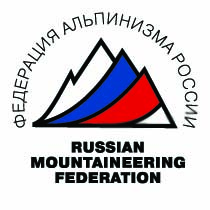 ПРОГРАММАОтчетная  Конференция  Федерации альпинизма России3 декабря, Олимпийский комитет России, зал коллегий № 3089.00 Сбор и регистрация делегатов.  Раздаточные материалы. Карточки с количеством голосов. 10.00 -10.20Начало работы Конференции.Вступительное слово Президента ФАР Волкова А.Е.10.20 - 11.20Отчет Президента Волкова А.Е. о деятельности ФАР за 2016 гг. 11.20 - 11.45Ответы  на вопросы делегатов по отчету. 11.45 - 12.00Отчет ревизионной комиссии ФАР.  Ответы   на вопросы.12.00-12.30перерыв12.30 – 15.00Вопросы, вынесенные на Конференцию